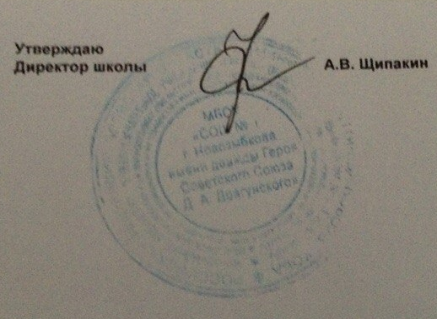 Р а с п и с а н и екурсов по выбору, элективных курсов, индивидуальных и групповых занятийв МБОУ «Средняя общеобразовательная школа № 1»2017 – 2018  учебный год№Ф.И.О. учителяВид занятияНазваниеКлассДень неделиВремя1.Кравченко О.А.Индивидуальные Русский язык5бсреда12.152.Шабалтас Е.В.Индивидуальныематематика5апятница13.003.Федорова Е.Т.ИндивидуальныеМатематика 5бсреда13.004.Садовская С.П.ИндивидуальноеРусский язык5авторник  13.005.Ковалевская П.А.. ИндивидуальноеРусский язык6бсуббота 12.156.Садовская С.П.Индивидуальное Русский язык6асуббота12.157.Кравченко О.А.Индивидуальное Русский язык6 всуббота11.208.Шабалтас Е.В.ИндивидуальноеМатематика6асреда13.009.Мельникова Н.М.ИндивидуальноеМатематика6бввторник13.0010.Чайка О.П.ИндивидуальноеРусский язык7аВторник 12.2011.Чайка О.П.АИндивидуальноеРусский язык7бчетверг12.2012.Садовская С.П.ИндивидуальноеРусский язык7вСуббота       12.1513. Изотова О.А.Индивидуальные Математика 7абчетверг17.20 14.Изотова О.А.ИндивидуальноеМатематика 7впонедельник12.3015. Гридина Н.ПИндивидуальныеФизика8абчетверг13.0516.Ковалевская П.А. Индивидуальное Русский язык8асуббота12.15 17.Ковалевская П.А.ИндивидуальноеРусский язык8БСуббота 08.1018.Изотова О.А.Индивидуальноематематика8авторник13.0019.Изотова О.А.Индивидуальныематематика8бчетверг13.0020.Пожарская О.Е.  Индивидуальныебиология8абпонедельник13.0021.Пожарская О.Е.Индивидуальныехимия8аб вторник13.0022.Холина Т.М.Элективный курс«Основы экономических теорий»9Пятница13.0023.Гридина Н.П.Элективный курс«Физика вокруг нас» 9среда14.2024.Надточей Г.В.Элективный курс«Культура общения»9апятница12.1025.Надточей Г.В.Элективный курс«Изобразительно-выразительные средства языка»9бВторник 8.0026Сащенко И.В..Элективный курс«Экология города»8бпятница13.0527СащенкоЭлективный курс«Окислительно-восстановительные реакции»9Пятница 13.0028Мельникова Н.М.ГрупповыеМатематика.Подготовка к ОГЭ9асуббота11.2529Мельникова Н.М.ГрупповыеМатематика.Подготовка к ОГЭ9бсреда 13.0030.Гридина Н.П.ГрупповыеФизика.Подготовка к ЕГЭ10понедельник13.0031.Ковалева И.И.ГрупповыеГеография.Подготовка к ЕГЭ10пятница08.00